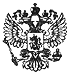 Федеральный закон от 11 октября 2018 г. N 360-ФЗ "О внесении изменения в Трудовой кодекс Российской Федерации"     Принят Государственной Думой 25 сентября 2018 года     Одобрен Советом Федерации 3 октября 2018 года     Внести в Трудовой кодекс Российской Федерации (Собраниезаконодательства Российской Федерации, 2002, N 1, ст. 3; 2006, N 27,ст. 2878; 2009, N 30, ст. 3739; 2012, N 47, ст. 6399; 2013, N 48,ст. 6165; N 52, ст. 6986; 2014, N 14, ст. 1547; N 30, ст. 4217; 2015,N 27, ст. 3992; N 29, ст. 4368) изменение, дополнив его статьей 262.2следующего содержания:     "Статья 262.2. Очередность предоставления ежегодных оплачиваемых                 отпусков работникам, имеющим трех и более детей     Работникам, имеющим трех и более детей в возрасте до двенадцати лет,ежегодный оплачиваемый отпуск предоставляется по их желанию в удобное дляних время.".Президент Российской Федерации                                  В. Путин